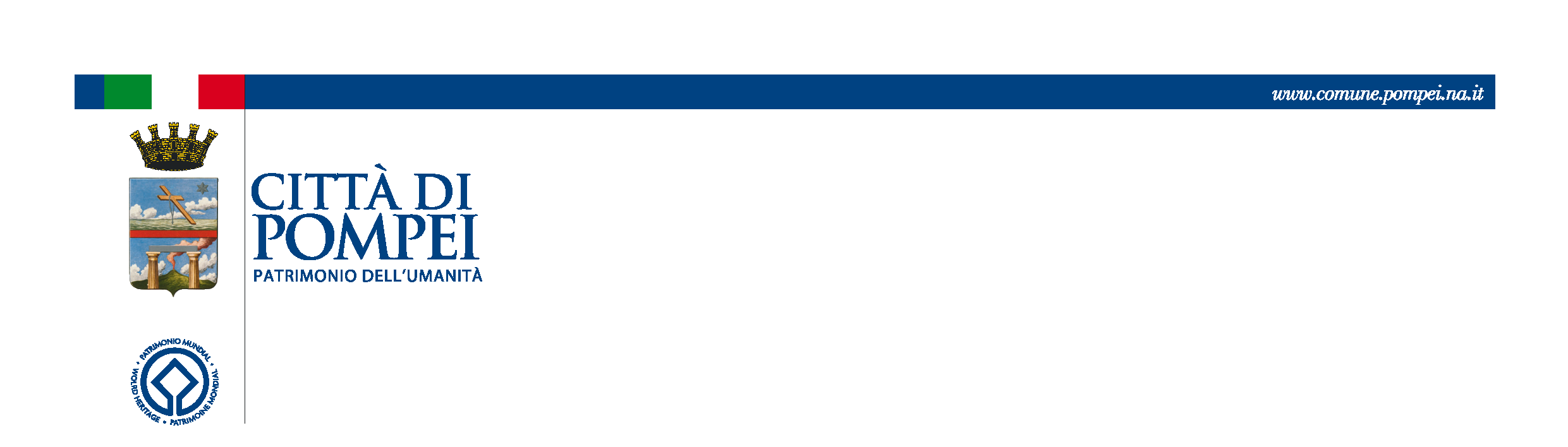             Allegato BDICHIARAZIONE DEL PROPRIETARIO DELL’IMMOBILEResa ai sensi e per gli effetti di quanto previsto all’art. 47 del D.P.R. 28 dicembre 2000 n. 445.                                                                                                                Al Comune di PompeiIl sottoscritto / la sottoscritta:DICHIARAai sensi e per gli effetti di quanto previsto all’art. 47 del D.P.R. 28 dicembre 2000 n. 445, consapevole della decadenza dal beneficio e delle responsabilità penali previste dagli artt. 75 e 76 del medesimo D.P.R. n. 445/2000 nel caso di dichiarazione non veritiera e falsità negli atti, DI ACCETTARE l’eventuale erogazione del contributo da parte del Comune di  Pompei per la seguente finalità:[barrare una sola scelta]e chiede che il contributo riconosciuto sia corrisposto mediante bonifico:di essere consapevole che il contributo potrà essere erogato:solo a seguito dell’effettiva erogazione dei fondi da parte della Regione Campania;per i casi di cui alle lettere C) e D), solo dietro presentazione di idonea documentazione attestante la stipula e la registrazione del nuovo contratto e, comunque ad avvenuto rilascio dell’immobile nel caso di sottoscrizione di un contratto per immobile diverso.              Data		IL DICHIARANTEDICHIARA altresì,di aver preso visione della informativa per il trattamento dei dati personali di seguito riportata e di prestare il relativo consenso con l’apposizione della firma in calce al presente atto.Informativa ai sensi dell'art. 13 del Regolamento 679/2016---------------------------------------------------Titolare trattamento---------------------------------------------------Finalità del trattamento e base giuridica---------------------------------------------------Modalità del trattamento---------------------------------------------------Dati oggetto del trattamento---------------------------------------------------Conferimento dei dati---------------------------------------------------Periodo di conservazione---------------------------------------------------Comunicazione dati--------------------------------------------------- Diritti dell'interessato---------------------------------------------------Reclamo all'autorità di controllo---------------------------------------------------Consenso---------------------------------------------------Data	          IL DICHIARANTESi allega copia del proprio documento di identità personale, ai sensi e per gli effetti dell’art. 38 del D.P.R. 28 dicembre 2000 n. 445.In qualità di Proprietario/a dell’immobile sito in:In qualità di Proprietario/a dell’immobile sito in:In qualità di Proprietario/a dell’immobile sito in:Comune Indirizzon. civicoC.A.P.Comune Indirizzon. civicoC.A.P.Comune Indirizzon. civicoC.A.P.Comune Indirizzon. civicoC.A.P.Concesso in locazione al Sig./Sig.raConcesso in locazione al Sig./Sig.raConcesso in locazione al Sig./Sig.raCognomeNomeCognomeNomeEstremi di registrazione del contrattoEstremi di registrazione del contrattoEstremi di registrazione del contrattoAg. Entrate di Numero / delAg. Entrate di Numero / dela)a    sanatoria    delle    mensilità    non    corrisposte, pari    ad euro [ 	], rinunciando contestualmente all'esecuzione del provvedimento di rilascio dell'immobile.b)a     sanatoria     dei     canoni     corrispondenti     a n.    [ 	]   mensilità    pari    ad    Euro  [ 	], consentendo contestualmente il differimento dell'esecuzione del provvedimento di rilascio dell'immobile, impegnandosi a concedere una proroga dell’esecuzione del provvedimento di rilascio fino alla data del [ 	______________]c)assicurare il versamento di un deposito cauzionale pari ad Euro [ 	] per la stipula di un nuovo contratto di locazione.d)assicurare il versamento di un numero di mensilità relative ad un nuovo contratto di locazione, da sottoscrivere a canone concordato, fino alla capienza del contributo massimo complessivamente concedibile di € 12.000,00.intestato aIBAN